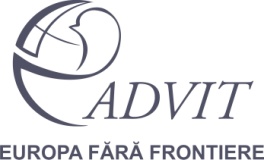 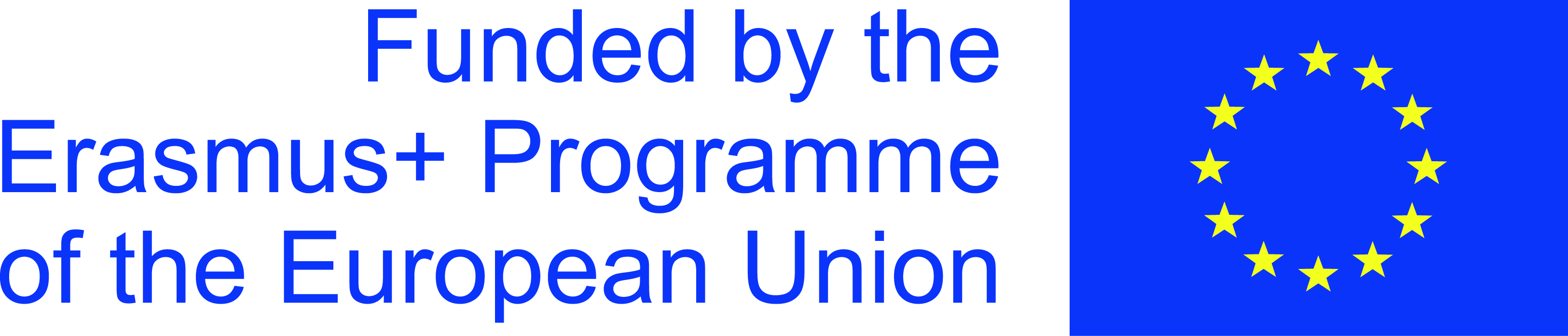 International Training Course “Dissemination and Exploitation of Project Results by Social Media”01 – 09 September 2016, Vadul lui Voda, MoldovaREGISTRATION FORMTo be filled by 30th June 2016 and send to codec.europe@gmail.com FAMILY NAMEFIRST NAME(S)GENDERDATE OF BIRTH (DD/MM/YEAR)NATIONALITYORGANISATION YOU REPRESENTPOSITION HELD IN ORGANISATIONADDRESSTOWN & ZIP CODECOUNTRY OF RESIDENCETELEPHONEEMERGENCY CONTACT(S)E-MAILPASSPORT No. /date of issue and expiryPlease underline or mark with another color your English levelFLUENT // GOOD // INTERMEDIATE// BEGGINER Please briefly explain your previous experience in youth work (max 5 lines)Please briefly explain your experience in training topic (max 3 lines)Please underline or mark with another color the social networks your organization mainly uses for project results dissemination Facebook // Twitter // Website of your organization // Youth portals or other networking channels // OthersDo you personally use social networks? (please list those you use and how often)What is your motivation to participate in the training course (max 5 lines)What are your expectations towards the training course? (max 5 lines)Estimated date and time of arrival (DD/MM)Estimated date and time of departure (DD/MM)Expected travel costs and means of travel (plain, train, bus)Any comments you would like to share SPECIAL NEEDS (vegetarian, no pork, allergies, other diet)